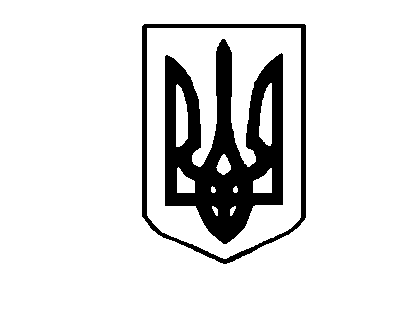 УКРАЇНАМЛИНІВСЬКИЙ РАЙОННИЙ СУДРІВНЕНСЬКОЇ ОБЛАСТІНАКАЗ02 листопада 2018 року                         смт. Млинів                                                № 23/АПро чергування працівників апарату суду у вихідні дні Відповідно до ст.155 Закону України «Про судоустрій і статус суддів», на виконання рішення зборів суддів Млинівського районного суду Рівненської області від 05.04.2018 № 4 (із змінами, внесеними згідно з рішенням зборів суддів від 04.10.2018 № 8), з метою належної організації роботи суду з прийому і розгляду клопотань органів досудового розслідування та клопотань і скарг інших учасників процесу,   Н А К А З У Ю:1. Встановити у вихідні дні упродовж листопада 2018 року чергування працівників апарату Млинівського районного суду Рівненської області для забезпечення розгляду клопотань органів досудового розслідування та клопотань і скарг інших учасників процесу, які відповідно до вимог КПК розглядаються невідкладно, згідно затвердженого даним наказом графіку. 2. Встановити, що чергування  працівників апарату суду здійснюється в телефонному режимі з 08-00 год. до 17-00 год.	3. Затвердити графік чергувань працівників апарату Млинівського районного суду Рівненської області у вихідні дні впродовж листопада 2018 року, що додається. 4. Облік робочого часу працівників апарату суду здійснювати у відповідності з фактичним виходом на роботу у вихідний день.  5. Встановити, що за роботу у вихідний день компенсація проводитемиться за згодою сторін шляхом надання іншого дня відпочинку відповідно до статті 72 КЗпП України.  6. Заступнику керівника апарату суду даний наказ довести до відома   працівників апарату суду.7 . Контроль за виконанням цього наказу залишаю за собою. Керівник аппарату суду                                                                      М.І. Шевчук                                                                                ЗАТВЕРДЖЕНО              Наказ керівника апарату                    Млинівського районного суду                                                                       Рівненської області                                                                                 02.11.2018 № 23/АГрафік Чергувань працівників апарату Млинівського районного суду Рівненської області  у вихідні дні упродовж листопада 2018 року03 листопада 2018 року04 листопада 2018 року10 листопада 2018 року11 листопада 2018 року17 листопада 2018 року18 листопада 2018 року24 листопада 2018 року25 листопада 2018 року № з/пПосадаПрізвище ім’я по батькові№ телефону 1Заступник керівника аппарату судуПуцак Д.В. (0-3659)-654072Канцелярія – секретар судуТимощук В.І.(0-3659)-641743Помічник суддіЗозуля Г.П.(0-3659)-643824Секретар судового засіданняДраган Л.М.(0-3659)-64382№ з/пПосадаПрізвище ім’я по батькові№ телефону 1Заступник керівника аппарату судуПуцак Д.В. (0-3659)-654072Канцелярія – секретар судуТимощук В.І.(0-3659)-641743Помічник суддіЗозуля Г.П.(0-3659)-643824Секретар судового засіданняДраган Л.М.(0-3659)-64382№ з/пПосадаПрізвище ім’я по батькові№ телефону 1Керівник аппарату судуШевчук М.І. (0-3659)-654072Канцелярія – старший секретар судуСадовий М.В.(0-3659)-641743Помічник суддіГутюк С.Е.(0-3659)-658034Секретар судового засіданняАнтонович М.Я.(0-3659)-65803№ з/пПосадаПрізвище ім’я по батькові№ телефону 1Керівник аппарату судуШевчук М.І. (0-3659)-654072Канцелярія – старший секретар судуСадовий М.В.(0-3659)-641743Помічник суддіГутюк С.Е.(0-3659)-658034Секретар судового засіданняАнтонович М.Я.(0-3659)-65803№ з/пПосадаПрізвище ім’я по батькові№ телефону 1Заступник керівника аппарату судуПуцак Д.В. (0-3659)-654072Канцелярія – секретар судуТимощук В.І.(0-3659)-641743Помічник суддіЗозуля Г.П.(0-3659)-643824Секретар судового засіданняДраган Л.М.(0-3659)-64382№ з/пПосадаПрізвище ім’я по батькові№ телефону 1Заступник керівника аппарату судуПуцак Д.В. (0-3659)-654072Канцелярія – секретар судуТимощук В.І.(0-3659)-641743Помічник суддіЗозуля Г.П.(0-3659)-643824Секретар судового засіданняДраган Л.М.(0-3659)-64382№ з/пПосадаПрізвище ім’я по батькові№ телефону 1Керівник аппарату судуШевчук М.І. (0-3659)-654072Канцелярія – старший секретар судуСадовий М.В.(0-3659)-641743Помічник суддіЛогін Ж.Г.(0-3659)-643814Секретар судового засіданняХристюк Н.В.(0-3659)-64381№ з/пПосадаПрізвище ім’я по батькові№ телефону 1Керівник аппарату судуШевчук М.І. (0-3659)-654072Канцелярія – старший секретар судуСадовий М.В.(0-3659)-641743Помічник суддіЛогін Ж.Г.(0-3659)-643814Секретар судового засіданняХристюк Н.В.(0-3659)-64381